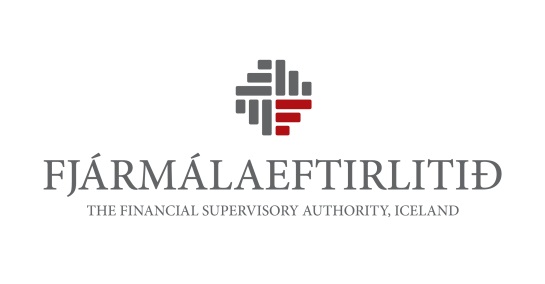 Eyðublað vegna umsagna um endurútgefin leiðbeinandi tilmæli nr. 4/2011, um áhættustýringu (eftirlitskerfi) samtryggingadeilda lífeyrissjóða, sbr. umræðuskjal nr. 14/2012, og vegna viðbótarumsagnar um drög að leiðbeinandi tilmælum um áhættustýringu (eftirlitskerfi) vörsluaðila séreignarsparnaðar, sbr. umræðuskjal nr. 4/2012.Tímafrestur
2. janúar 2013
Nafn umsagnaraðila:[Nafn umsagnaraðila]Upplýsingar um umsagnir:Fjármálaeftirlitið gerir allar umsagnir aðgengilegar á heimasíðu sinni.Óski umsagnaraðili eftir því að farið verði með umsögn hans sem trúnaðarmál skal merkja við reit þar að lútandi hér til hliðar. Jafnframt skal umsagnaraðili rökstyðja sérstaklega í dálki vegna almennra athugasemda hér að neðan hvers vegna hann óskar eftir trúnaði.Þrátt fyrir að farið verði með umsögn sem trúnaðarmál mun Fjármálaeftirlitið taka fram á heimasíðu sinni að umsögn hafi borist frá viðkomandi umsagnaraðila en að trúnaðar um efni umsagnar hafi verið óskað.TrúnaðarmálVinsamlegast fylgið eftirfarandi leiðbeiningum við útfyllingu eyðublaðs þessa: Vinsamlegast setjið almennar umsagnir og athugasemdir við umræðuskjalið í dálkinn „Almenn umsögn“.Vinsamlegast fyllið inn umsagnir um einstök ákvæði umræðuskjalsins í viðeigandi dálk. Séu engar athugasemdir við viðkomandi grein skal línu haldið auðri.Númer í tilvísunardálki hér að neðan vísa til ákvæða í umræðuskjölum nr. 4/2012 og nr. 14/2012 vegna umsagnar um drög að endurútgefnum leiðbeinandi tilmælum um áhættustýringu (eftirlitskerfi) samtryggingadeilda lífeyrissjóða og drög að leiðbeinandi tilmælum um áhættustýringu (eftirlitskerfi) vörsluaðila séreignasparnaðar. Eigi athugasemdin við um fleiri en eitt ákvæði, vinsamlegast setjið athugasemdina við fyrsta ákvæðið sem viðkomandi athugasemd á við og tilgreinið einnig önnur þau ákvæði sem athugasemdin nær til.Vinsamlegast sendið eyðublað þetta útfyllt á netfangið fme@fme.is.TilvísunUmsögnUmsögnAlmenn umsögn[Umsögn][Umsögn]1. Gildissvið1.1.[Umsögn][Umsögn]1.2.[Umsögn][Umsögn]1.3.[Umsögn][Umsögn]2. Yfirsýn stjórnenda og starfshættir við eftirlit2.1.[Umsögn][Umsögn]2.2.[Umsögn][Umsögn]2.3.[Umsögn][Umsögn]2.4.[Umsögn][Umsögn]2.5.[Umsögn][Umsögn]2.6[Umsögn][Umsögn]3. Góðar venjur við eigna- og áhættustýringu3.1.[Umsögn][Umsögn]3.2.[Umsögn][Umsögn]3.3[Umsögn][Umsögn]4. Greining og mat áhættum4.1.[Umsögn][Umsögn]4.2.[Umsögn][Umsögn]4.3.[Umsögn][Umsögn]4.4.[Umsögn][Umsögn]5. Fjárhagsleg áhætta5.1.[Umsögn][Umsögn]5.2.[Umsögn][Umsögn]5.3.[Umsögn][Umsögn]5.4.[Umsögn][Umsögn]5.5.[Umsögn][Umsögn]5.6.[Umsögn][Umsögn]5.7.[Umsögn][Umsögn]5.8.[Umsögn][Umsögn]6. Gjaldmiðlaáhætta6.1.[Umsögn][Umsögn]7. Álagspróf7.1.[Umsögn][Umsögn]7.2.[Umsögn][Umsögn]7.3.[Umsögn][Umsögn]8. Rekstraráhætta8.1.[Umsögn][Umsögn]8.2.[Umsögn][Umsögn]8.3.[Umsögn][Umsögn]9. Reglur og verkferli9.1.[Umsögn][Umsögn]9.2.[Umsögn][Umsögn]9.3.[Umsögn][Umsögn]10. Innra eftirlit10.1.[Umsögn][Umsögn]10.2.[Umsögn][Umsögn]10.3.[Umsögn][Umsögn]10.4.[Umsögn][Umsögn]10.5.[Umsögn][Umsögn]11. Hlítingarskýrslur11.1[Umsögn][Umsögn]12. Afleiðunotkun12.1.[Umsögn][Umsögn]12.2.[Umsögn][Umsögn]12.3.[Umsögn][Umsögn]13. Niðurlag13.1.[Umsögn][Umsögn]